调剂操作建议教程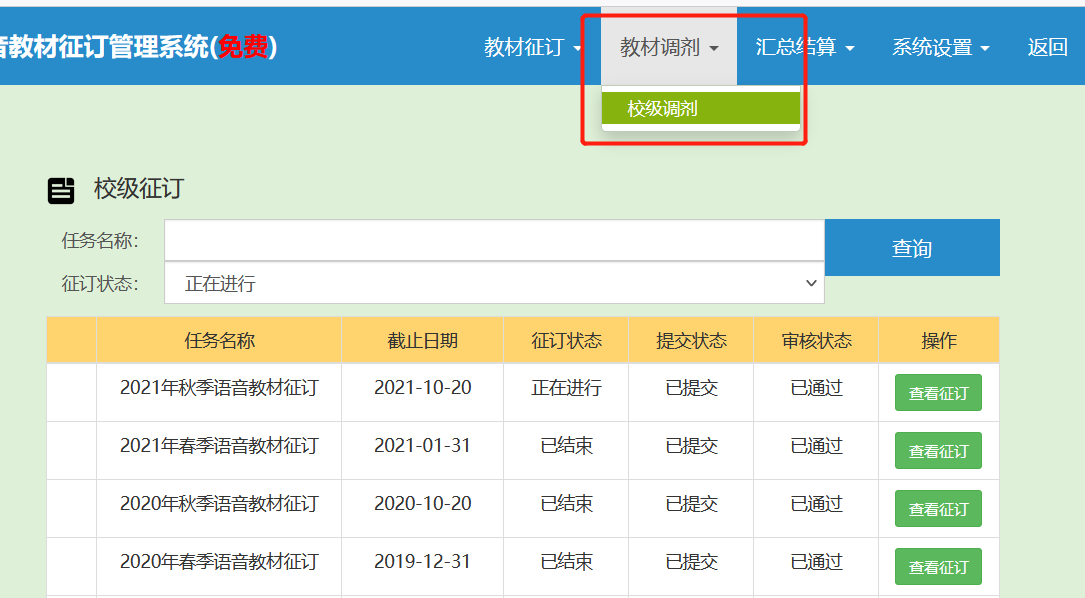 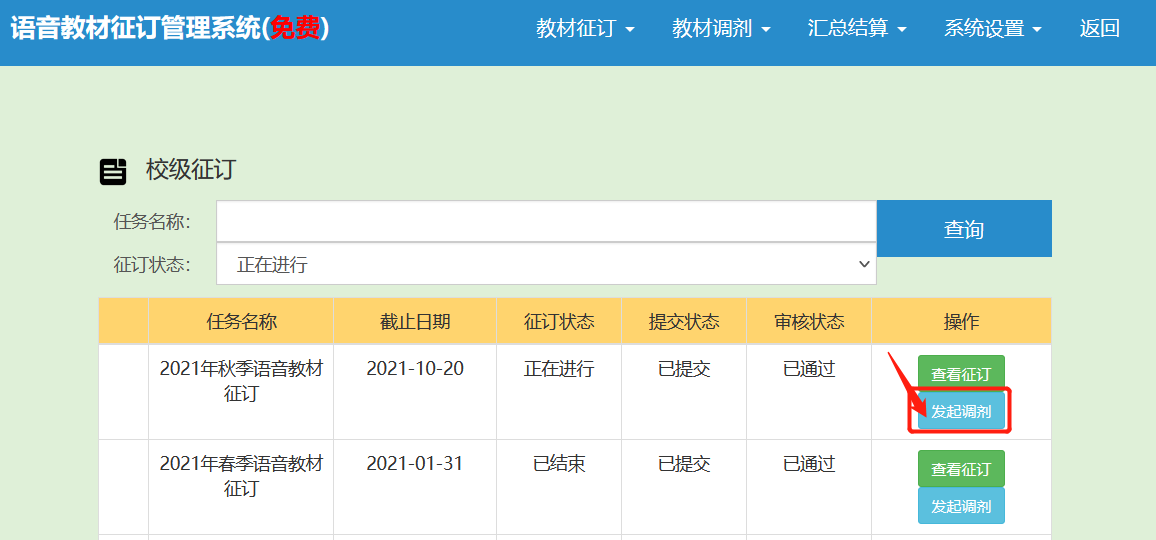 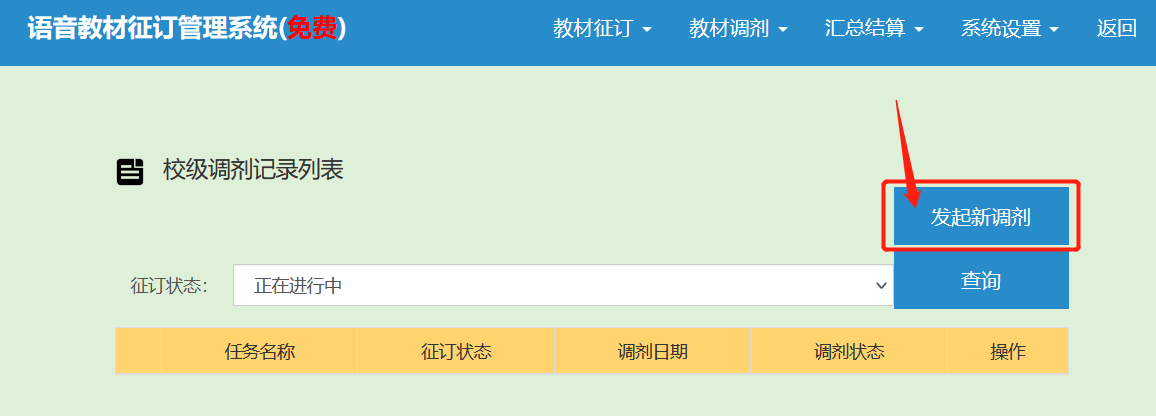 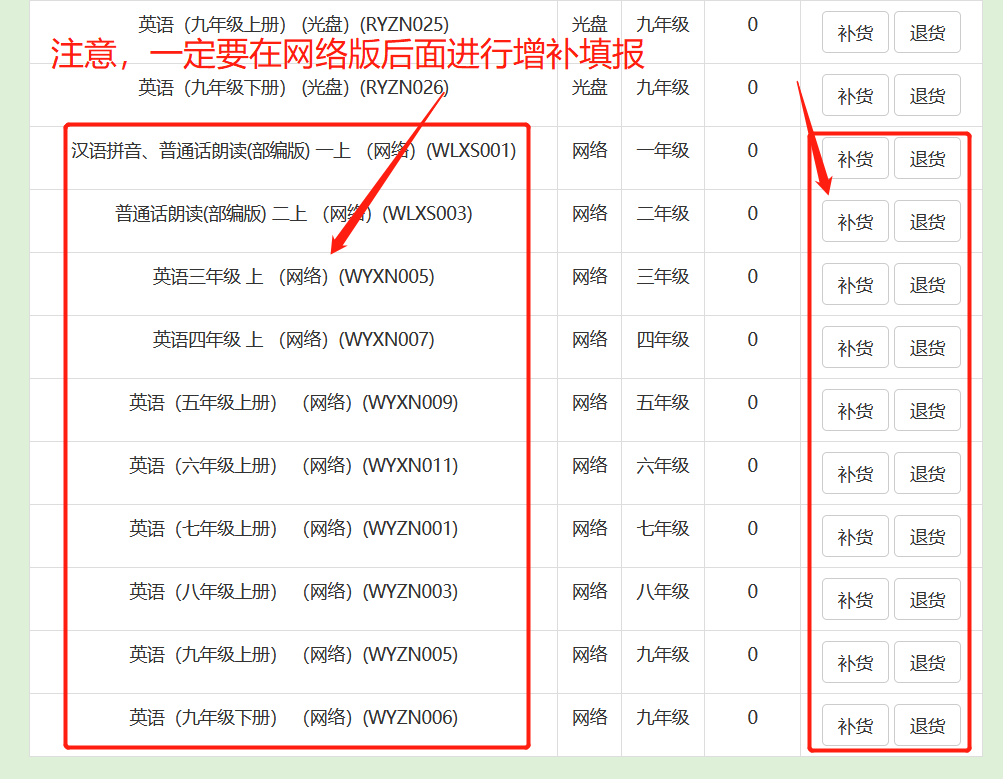 最后一定要记得提交！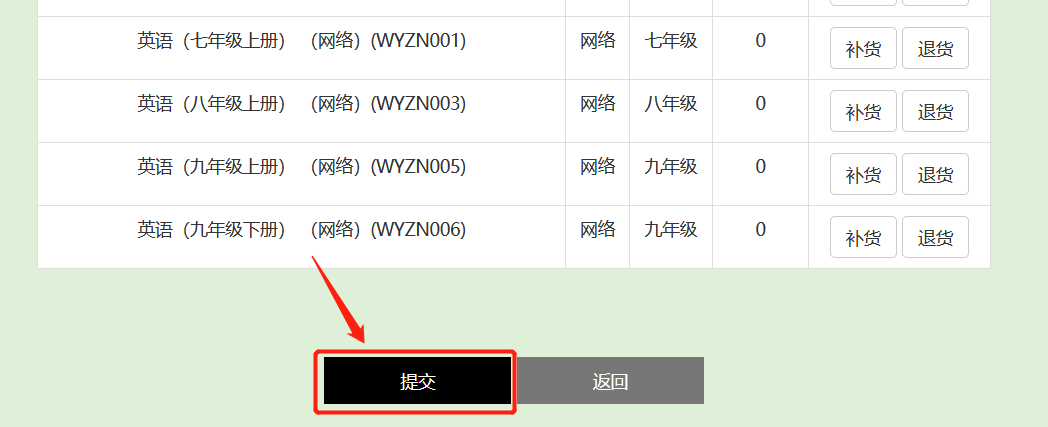 